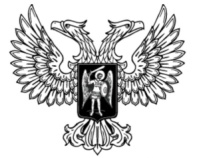 ДонецкАЯ НароднАЯ РеспубликАЗАКОНО ВНЕСЕНИИ ИЗМЕНЕНИЯ В СТАТЬЮ 202 УГОЛОВНО-ИСПОЛНИТЕЛЬНОГО КОДЕКСА ДОНЕЦКОЙ НАРОДНОЙ РЕСПУБЛИКИПринят Постановлением Народного Совета 24 декабря 2021 годаСтатья 1Внести в часть 1 статьи 202 Уголовно-исполнительного кодекса Донецкой Народной Республики от 30 июня 2021 года № 299-IIНС (опубликован на официальном сайте Народного Совета Донецкой Народной Республики 
2 июля 2021 года) изменение, заменив слова «1 января 2022 года» словами 
«1 июля 2022 года».ГлаваДонецкой Народной Республики					Д.В. Пушилинг. Донецк28 декабря 2021 года№ 334-IIНС